Changes to reading at Dobcroft – info for parents 2021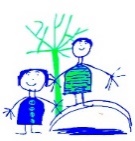 If you had children with us prior to this year you will be aware of the coloured book bands used for assessing and monitoring the children’s learning journey with reading prior to 2021. We have updated our system for monitoring the progress children make with reading and therefore will not all be using the colour book banded system as we once did.We are using the Read Write Inc (RWI) phonics and reading programme to teach and assess throughout the whole school. With this the children will be given a coloured book to read however the colours do not correlate to the previous book band colours, so your child will be on a different colour to the one you previously thought. Please don’t be alarmed that your child’s book colour has changed. It also safeguards that the RWI coloured books coming home for your child to read contain only words that are fully decodable for your child’s assessed level. Therefore they should be able to read all of the words in the book. This is to help focus on speeding up those decoding and blending skills, in turn ensuring that the children are building fluency and pace in their reading. Please also read the ‘Home reading at Dobcroft – info for parents’ and ‘How you can help at home’ documents on the website for more information on the reading set up for this year and how you can help with reading at home. Thank you for your continued support with all things reading at Dobcroft, Mrs Machin 